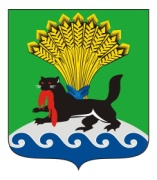 РОССИЙСКАЯ ФЕДЕРАЦИЯИРКУТСКАЯ ОБЛАСТЬИРКУТСКОЕ РАЙОННОЕ МУНИЦИПАЛЬНОЕ ОБРАЗОВАНИЕАДМИНИСТРАЦИЯУПРАВЛЕНИЕ ОБРАЗОВАНИЯПРИКАЗот  «11» апреля  2018г.			                                                № 149Об утверждении Положения о порядке награждения Грамотой и Благодарностью Управления образования администрации Иркутского районного муниципального образования	В целях поощрения за эффективный  труд работников образования Иркутского районного муниципального образования, руководствуясь подпунктами 12.25,12.43 пункта 12  раздела 3, подпунктом 13.1 пункта 13 раздела 4, подпунктом 15.10 пункта 15 раздела 5 Положения «Об Управлении образования администрации Иркутского районного муниципального образования», утвержденного решением Думы Иркутского района от 28.12.16 № 31-275/рдПРИКАЗЫВАЮ:  	1. Утвердить прилагаемое Положение о порядке награждения Грамотой и Благодарностью Управления образования администрации Иркутского районного образования.	2. Довести настоящий приказ до подведомственных образовательных организаций Иркутского районного муниципального образования.3.  Контроль исполнения приказа оставляю за собой. Начальник                                                                                       Р.Р. Зарипов           ПОДГОТОВИЛГлавный специалистУправления образованияадминистрации ИРМО                                                                   Т.В. Колмакова                                                                                                                УТВЕРЖДЕНО                                                                          Приказом начальника                                                                          Управления образования                                                                          администрации Иркутского                                                                           районного муниципального                                                                               образования                                                                           от «___» «____2018 г. №____ПОЛОЖЕНИЕо порядке награждения Грамотой и БлагодарностьюУправления  образования администрации Иркутского  районного муниципального образованияI. ОБЩИЕ ПОЛОЖЕНИЯ         1. Награждение Грамотой и (или) Благодарностью Управления  образования администрации Иркутского районного муниципального образования является признанием особых заслуг работников образовательных организаций всех типов и видов, Управления образования  администрации Иркутского районного муниципального образования в обучении и воспитании подрастающего поколения. Награждение производится в целях поощрения за эффективный  труд.2. Грамота Управления  образования администрации Иркутского районного муниципального образования (далее-Грамота) является высшей наградой Управления образования администрации Иркутского районного муниципального образования (далее – Управление образования).3. Награждение Грамотой проводится ежегодно по итогам учебного года на районных Августовских педагогических мероприятиях, в честь профессионального праздника «День учителя», а также в связи со знаменательными и юбилейными датами. Юбилейными датами являются: для образовательных организаций – 25, 50, 75, 100 лет и далее через каждые 50 лет; для граждан – 50, 55 и далее через каждые 5 лет, в связи с юбилейной датой педагогической деятельности – 20 (для женщин) 25 (для мужчин) лет и далее через каждые 5 лет.4. Грамотой награждаются работники образовательных организаций, реализующих программы дошкольного, начального общего, общего основного и дополнительного образования, работники Управления образования, имеющие стаж работы в отрасли - не менее 3 лет, в данном учреждении - не менее 2 лет. Независимо от стажа работы награждаются работники и коллективы за особые достижения в области развития системы образования.5.  Основаниями награждения Грамотой работников системы образования Иркутского района являются: 	 а) значительные успехи в воспитании детей дошкольного возраста, в организации и совершенствовании учебного и воспитательного процессов; 	б) большой личный вклад в практическую подготовку обучающихся и воспитанников, в развитии их творческой активности и самостоятельности; 	в) внедрение в образовательный и воспитательный процессы современных технологий, форм и методов обучения, обеспечение единства обучения и воспитания, формирование интеллектуального, культурного и нравственного развития личности; 	г) успехи в организации и совершенствовании работы по дополнительному образованию детей и подростков; 	д) эффективное и действенное управление образовательной организацией; 	е) успехи в организации учебно-методической работы, оказании практической помощи работникам системы образования; 	ж) многолетний безупречный труд в системе образования  Иркутского района; 	з) добросовестный труд по защите прав и интересов несовершеннолетних, творческий подход в работе по социально-педагогическому и психологическому сопровождению детей; 	 к) высокое профессиональное мастерство, достигнутое в сфере образования; 	л) значительные заслуги в области образования и науки; 	м) постоянная и активная помощь образовательным организациям в обучении и воспитании детей и молодежи и развитии материально-технической базы учреждений (организаций) образования и науки; 	н) юбилейные даты, профессиональные праздники при наличии любого из вышеназванных оснований.6. К награждению Грамотой могут быть представлены граждане, работники и коллективы других отраслей и ведомств, оказывающих поддержку функционированию и развитию системы образования за: 	а)  благотворительную деятельность; б) оказание постоянной и активной помощи в управлении и развитии системы образования и образовательных организаций Иркутского района по вопросам обучения и воспитания детей и молодежи, укреплении материально-технической базы образовательных организаций района;  	в) юбилейные даты при наличии вышеназванных оснований; 	г) плодотворный труд по воспитанию приемных детей, индивидуальный подход к каждому воспитаннику, чуткость и заботу, проявляемую в выполнении своих обязанностей. II. ПОРЯДОК ПРЕДОСТАВЛЕНИЯ К НАГРАЖДЕНИЮ ГРАМОТОЙ7. Решение о возбуждении ходатайства о награждении Грамотой принимается коллективом по основному месту работы представляемого к награждению и рассматривается коллегиальным органом образовательной организации (собранием трудового коллектива).8. При возбуждении ходатайств соблюдается квота – не более 1 человека от коллектива к каждой дате. В связи с юбилеем образовательных организаций   квота: не более 10% работников.9. Ходатайства руководителей образовательных организаций на представление к награждению лица, направляются в Управление образования по итогам учебного года не позднее 25 июня, по иным основаниям -  не позднее, чем за 20 дней до награждения.10. Для рассмотрения вопроса о награждении Грамотой работников образовательных организаций в Управление образование представляются следующие документы, оформленные заблаговременно до предполагаемого срока награждения: 	а) ходатайство руководителя образовательной организации на работника по форме согласно приложению №1 характеристику со сведениями о достижении в обучении, воспитании и иных достижениях лица, представляемого к награждению. Юбилейная дата организации должна быть подтверждена документально;б) справку об отсутствии дисциплинарного взыскания; 	в) выписка из решения коллегиального органа образовательной организации (для награждения работника образовательной организации);11. Для рассмотрения вопроса о награждении Грамотой руководителя образовательной организации (директора, заведующего) предоставляется ходатайство коллегиального органа образовательной организации с указанием основания и заслуг представляемого к награждению, характеристика со сведениями о достижениях в управлении образовательной организацией.12. Для рассмотрения вопроса о награждении Грамотой гражданина, оказывающего поддержку функционированию и развитию муниципальной системы образования, а также работников и коллективов других отраслей и ведомств, предоставляется ходатайство образовательной организации с указанием основания и заслуг представляемого к награждению.13. Грамота подписывается начальником Управления образования, в его отсутствие исполняющим обязанности начальника Управления образования и заверяется  печатью  Управления образования.14. Лица, награжденные Грамотой, могут вновь представляться к награждению за новые заслуги, но не ранее, чем через 2  года после предыдущего награждения.15. Наградные материалы, представленные с нарушениями требований настоящего Положения, к рассмотрению не принимаются.            Подготовку проектов приказов Управления образования, оформление Грамоты осуществляет главный специалист Управления образования.III. ПОРЯДОК ВРУЧЕНИЯ ГРАМОТЫ16. О награждении Грамотой издается приказ. Сведения о награждении вносятся в трудовую книжку работника.17. Грамота вручается в торжественной обстановке начальником Управления образования или по его поручению представителями Управления образования  не позднее одного месяца со дня издания приказа.18. Организация работы по предварительному рассмотрению наградных дел возлагается на главного специалиста Управления образования.IV. ПОРЯДОК ОБЪЯВЛЕНИЯ БЛАГОДАРНОСТИ 19. Благодарность Управления образования объявляется: 	а) за многолетний и добросовестный труд  и высокий профессионализм;б) в связи с юбилейными датами работников и памятными датами коллектива;в) за конкретный вклад в дело воспитания и обучения подрастающего поколения (служащие и другие работники организации). 	20.Ходатайство об объявлении благодарности, в котором отражается непосредственный вклад сотрудника или его конкретное участие в проведении  мероприятия, представляется в Управление образования не позднее, чем за 20 календарных дней.21.Благодарность объявляется приказом Управлению образования.22.В трудовую книжку и личное дело работника вносится соответствующая запись с указанием даты и номера приказа о награждении.23.Лица, награжденные Благодарностью, могут вновь представляться к награждению за новые заслуги не ранее, чем через 1 год.                                                                     Приложение №1                                                                       Положению о порядке награждения                                                        Грамотой и Благодарностью                                                                    Управления  образования                                                      администрации Иркутского                                                       районного муниципального                               образованияХОДАТАЙСТВОоб объявлении Благодарности, награждении ГрамотойУправления образования Иркутского района                                                    _______________________                                                                                                                             (Населенный пункт)                                                    1. Фамилия __________________________________________________2. Имя, отчество ______________________________________________3. Должность, место работы ____________________________________                                                                                                (полное наименование организации)__________________________________________________________________4. Число, месяц, год рождения ________________________________________5. Образование ___________________________________________________(специальность, наименование образовательной организации, год окончания)________________________________________________________________________________________________________________________6. Какими  наградами Иркутского района награжден (а), даты награждений________________________________________________________________    7. Домашний адрес ________________________________________________8. Общий стаж работы (службы) ____________________________________9. Стаж работы в отрасли ____________________________________________10. Стаж работы в данном коллективе _________________________________11. Примечание ____________________________________________________ (иностранные граждане и лица без гражданства)12. Описание достижений, заслуг, за которые проводится поощрение <*>:________________________________________________________________________________________________________________________________________________________________________________________________________________________________________________________________________________________________________________________________________________________________________________________________________________________________________________________________________________________________________________________________________________________________________________________________________________Руководитель организации __________________________(подпись)    М.П__________________<*> При награждении в связи с юбилейной датой указывается дата проведения торжественного мероприятия.